	Wonderland School Media Release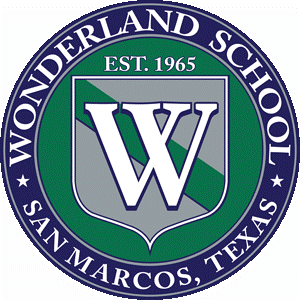 2022-2023I give consent to publish all photographs and/or video recordings of me or my minor child by Wonderland School staff or their designee.  I understand that any such photo or recording becomes the property of the school and may be used by the school for educational, instructional, and/or promotional purposes that is determined by the school in any broadcast or electronic media formats now existing or in the future created.  (Please initial the option you choose below)_____  Consent for Yearbook Publication_____  Consent for the School Website_____  Consent for the School Facebook Page_____  Consent for Class Dojo app_____  Consent for any other publications such as brochures, newspaper announcements, or any other marketing media used by the school. _____  I DO NOT give consent for this media releaseDate __________________________________		Student’s Name__________________________		Teacher Name ___________________________		Parent Name ____________________________		Address/Phone # _________________________		_______________________________________		Parent Signature__________________________